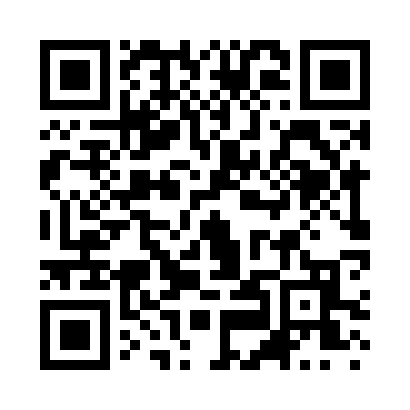 Prayer times for Arbor Place, Missouri, USAMon 1 Jul 2024 - Wed 31 Jul 2024High Latitude Method: Angle Based RulePrayer Calculation Method: Islamic Society of North AmericaAsar Calculation Method: ShafiPrayer times provided by https://www.salahtimes.comDateDayFajrSunriseDhuhrAsrMaghribIsha1Mon4:105:421:055:008:2810:002Tue4:115:431:065:008:2810:003Wed4:125:431:065:008:2810:004Thu4:125:441:065:008:289:595Fri4:135:451:065:008:289:596Sat4:145:451:065:018:279:587Sun4:155:461:075:018:279:588Mon4:165:461:075:018:279:579Tue4:165:471:075:018:269:5710Wed4:175:481:075:018:269:5611Thu4:185:481:075:018:269:5612Fri4:195:491:075:018:259:5513Sat4:205:501:075:018:259:5414Sun4:215:501:075:018:249:5315Mon4:225:511:085:018:249:5316Tue4:235:521:085:018:239:5217Wed4:245:531:085:018:239:5118Thu4:255:531:085:018:229:5019Fri4:265:541:085:018:219:4920Sat4:275:551:085:018:219:4821Sun4:285:561:085:018:209:4722Mon4:295:561:085:008:199:4623Tue4:305:571:085:008:189:4524Wed4:325:581:085:008:189:4425Thu4:335:591:085:008:179:4326Fri4:346:001:085:008:169:4127Sat4:356:001:085:008:159:4028Sun4:366:011:084:598:149:3929Mon4:376:021:084:598:139:3830Tue4:386:031:084:598:129:3731Wed4:406:041:084:598:119:35